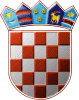 REPUBLIKA HRVATSKAKRAPINSKO – ZAGORSKA ŽUPANIJAGRAD ZLATARGRADONAČELNIKKLASA: 024-02/23-01/03URBROJ: 2140-07-02-23-6U Zlataru, 06.07. 2023. GRAD ZLATARGRADSKO VIJEĆEPREDMET: Prijedlog Zaključka o usvajanju Zapisnika 18.  sjednice Gradskog vijećarazmatranje i usvajanje; traži seTemeljem članka 58. stavka 7. Poslovnika Gradskog vijeća Grada Zlatara („Službeni glasnik Krapinsko-zagorske županije“ broj 27/13, 17A/21, 54A/21), Gradsko vijeće prije prelaska na dnevni red sjednice usvaja Zapisnik s prethodne sjednice. Predlaže se Gradskom vijeću Grada Zlatara razmatranje i usvajanje Zapisnika 17. sjednice Gradskog vijeća Grada Zlatara, KLASA: 024-02/23-01/02, URBROJ: 2140-07-01-2, održane 11.travnja 2023. godine, a koji se nalazi u prilogu. Slijedom iznijetog, predlaže se donošenje Zaključka kao u prilogu. GRADONAČELNICAJasenka Auguštan – PentekPrilog:ZapisnikPrijedlog Zaključka